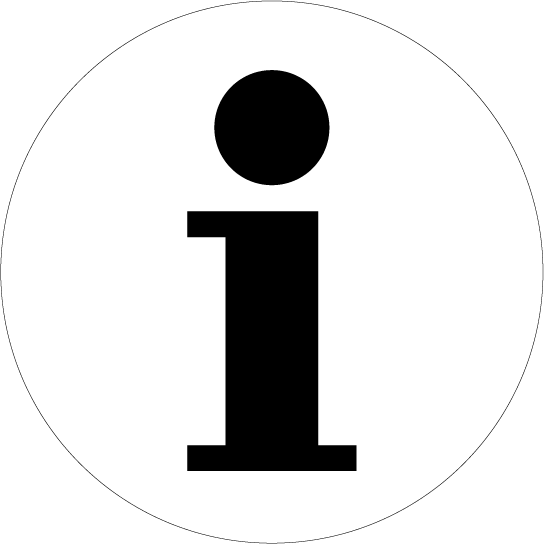 のがありますがいこくごの　おしらせInformation Available in Foreign languages